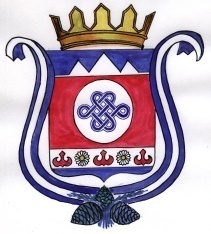 РЕШЕНИЕ                                                                              ЧЕЧИМ«20» июня  2019 г.                            с. Каспа                                № 7/3О внесении изменений в Решение от  Совета депутатов МО Каспинское сельское поселение №26/7 от 28.12.20122016г. «Об утверждении проекта внесения изменений в Правила землепользования и застройки».В соответствии со ст.30 Градостроительного кодекса Российской Федерации, Уставом МО Каспинское сельское поселение Совет депутатов  РЕШИЛ:РЕШИЛ:Оглавление решения от 30.11.2012г. №45/3 читать в следующей редакции: «Об утверждении Правил землепользования и застройки на территории МО Каспинское сельское поселение»,п.1 данного решения читать в следующей редакции: «Утвердить Правила землепользования и застройки на территории МО Каспинское сельское поселение».Внести изменения в решение от 30.11.2012г.№45/3 «Об утверждении правил землепользования и застройки на территории МО Каспинское сельское поселение»:По тексту в статьях 16-20 главы 5 словосочетание «Публичные слушания» дополнить следующими словами «Общественные обсуждения или» и читать в следующей редакции: «Общественные обсуждения или публичные слушания».По тексту в статье 35,оглавление и п.1,3 слова «Разрешение на строительство» дополнить словами «и Уведомление о соответствии указанных в уведомлении о планируемых строительстве или реконструкции объекта индивидуального жилищного строительства или садового дома параметров объекта индивидуального жилищного строительства или садового дома установленным параметрам и допустимости размещения объекта индивидуального жилищного строительства или садового дома на земельном участке»По тексту в статье 36,оглавление и п.1,2,3 слова «Разрешение на ввод объекта в эксплуатацию» дополнить словами «и Уведомление о соответствии построенных или реконструированных объекта индивидуального жилищного строительства или садового дома требованиям законодательства о градостроительной деятельности»Данное Решение опубликовать  на официальном сайте поселения в сети Интернет.Настоящее решение вступает в силу с момента подписания.Контроль за исполнением настоящего решения оставляю за собой.  Глава МО  Каспинское сельское поселение                                     Анакова А.Ю.